Pirate Maths – Treasure Map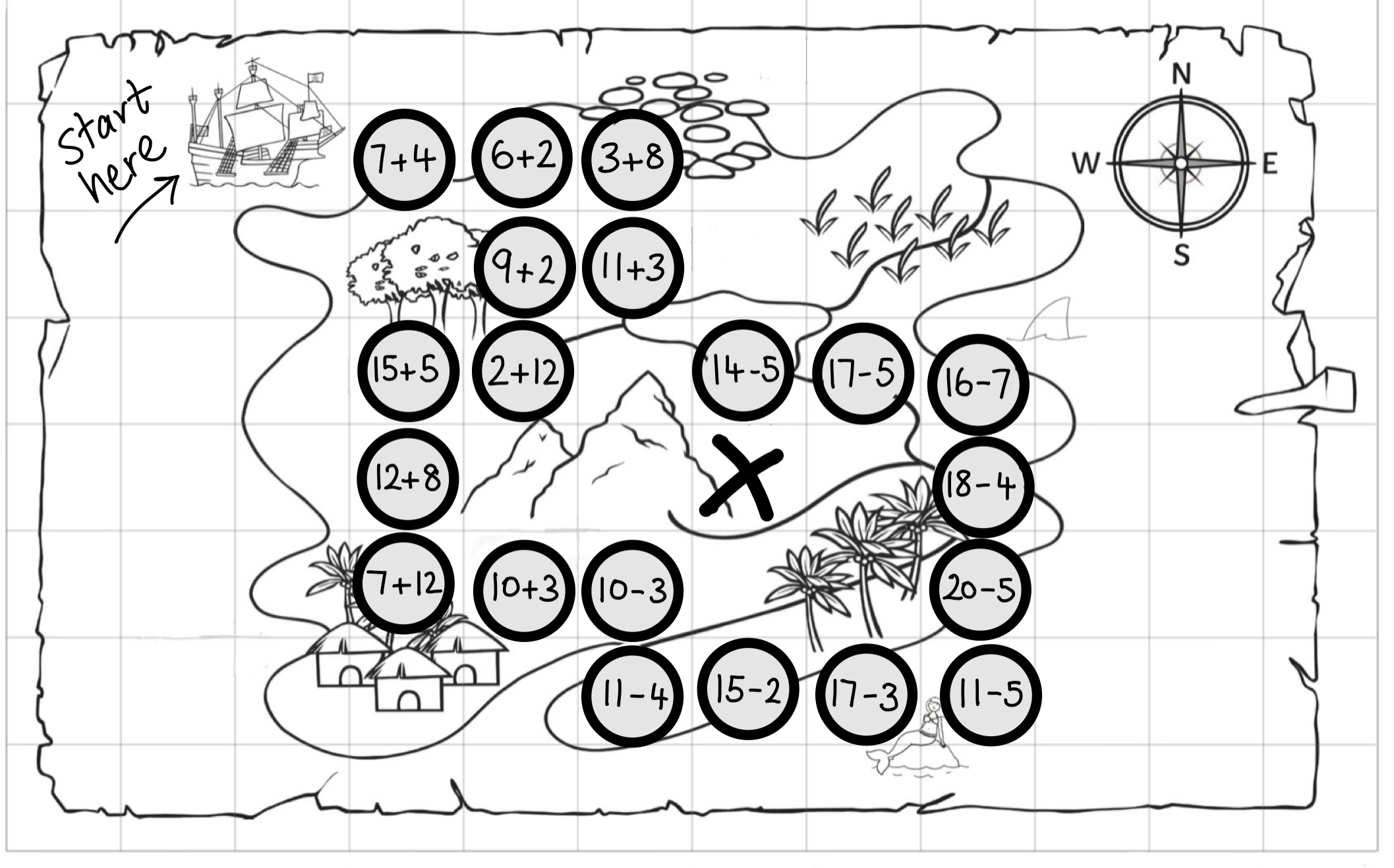 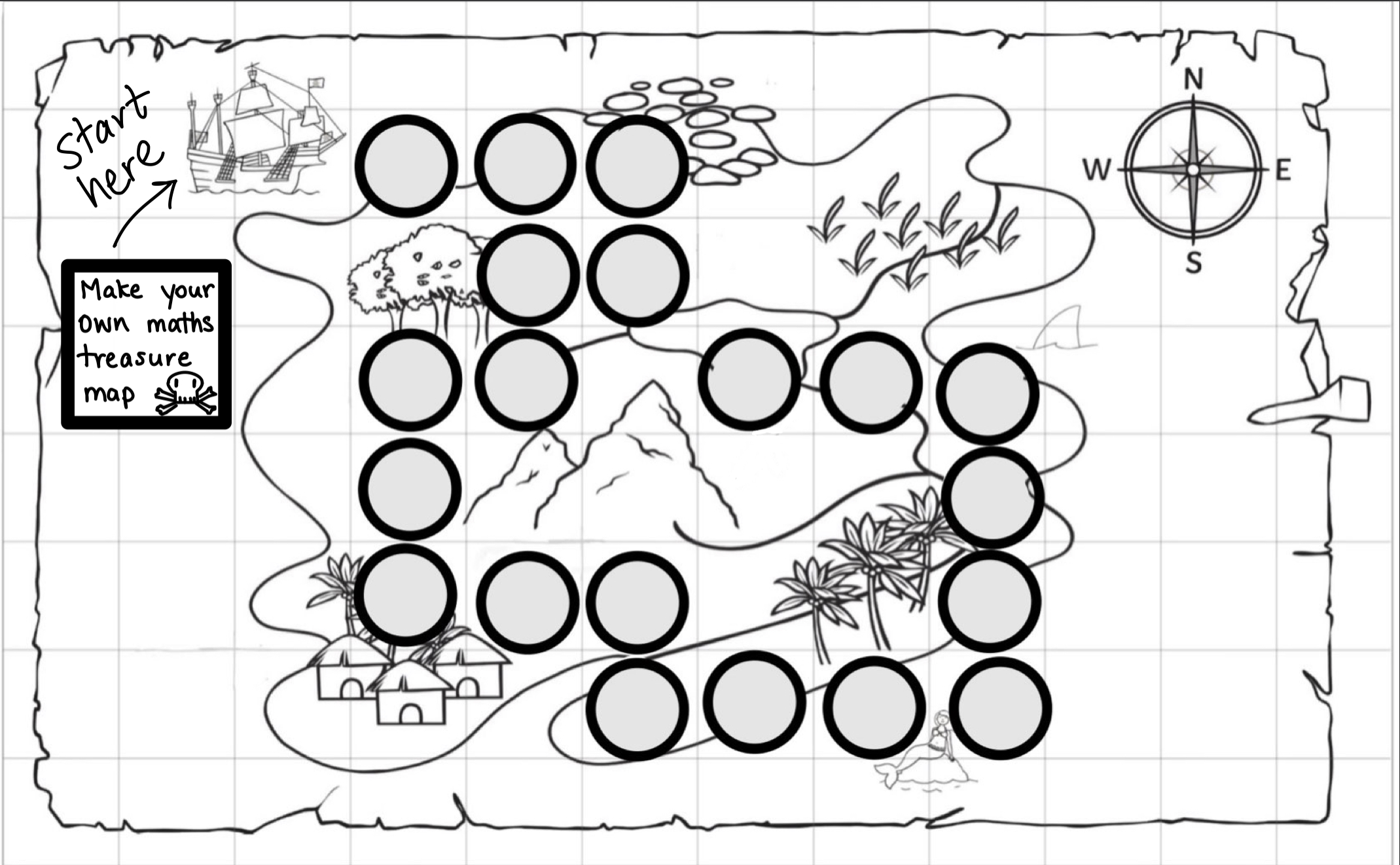 